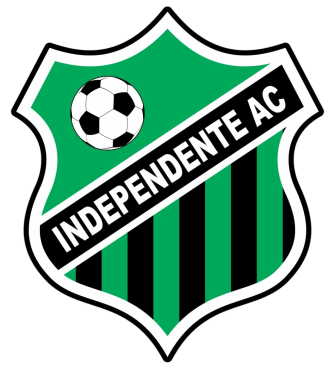 Cod:Idade:Nome do Atleta:Dat. Nasc:RG:Status:Cadastrado em:Cadastrado em:013927Lucas Luiz Santos 04/06/1994377***INSCRITOINSCRITO22/06/2021014024Wellio Idelfonso de Medeiros 21/07/1997428***INSCRITOINSCRITO22/06/2021014119Victor Leandro Santos Linhares 15/06/2002413***INSCRITOINSCRITO22/06/2021014226Gilson Paes da Silva 15/05/1995376***INSCRITOINSCRITO22/06/2021014333Willamy Lucena de Morais 26/03/1988342***INSCRITOINSCRITO22/06/2021014427Gilmar Martins Cordeiro 17/04/1994376***INSCRITOINSCRITO22/06/2021014526Francisco Ytalo Noberto dos Santos 27/12/1995394***INSCRITOINSCRITO22/06/2021014620Adrian Israel Martins Cordeiro 07/03/2001561***INSCRITOINSCRITO22/06/2021014725Damião dos Santos Costa 03/11/1996423***INSCRITOINSCRITO22/06/2021014833José Junior Alves da Silva 2912/1988328***INSCRITOINSCRITO22/06/2021014928Jailson Morais de Sousa 14/05/1993377***INSCRITOINSCRITO22/06/2021015031Francisco de Assis Caetano de Sousa 22/12/1990361***INSCRITOINSCRITO22/06/2021015120Diogo  Akillys Miranda Martins 02/09/2001465***INSCRITOINSCRITO22/06/2021015229Anderson Lucena de Sousa 02/11/1992377***INSCRITOINSCRITO22/06/2021015326Diêgo de Moura Silva 30/10/1995406***INSCRITOINSCRITO22/06/2021015425Gabriel Vieira de Morais 18/03/1996408***INSCRITOINSCRITO22/06/2021015517Caique Fernandes Medeiros 22/11/2004395***INSCRITOINSCRITO22/06/2021025316Matheus Medeiros de Araujo23/07/2005164***INSCRITOINSCRITO22/06/2021025424Lucas Pereira da Nobrega 06/12/1997362***INSCRITOINSCRITO28/07/2021Jogador adicionalJogador adicionalModalidade: FUEBOL AMADOR	Categoria: ADULTO	Naipe: MModalidade: FUEBOL AMADOR	Categoria: ADULTO	Naipe: MModalidade: FUEBOL AMADOR	Categoria: ADULTO	Naipe: MModalidade: FUEBOL AMADOR	Categoria: ADULTO	Naipe: MModalidade: FUEBOL AMADOR	Categoria: ADULTO	Naipe: MModalidade: FUEBOL AMADOR	Categoria: ADULTO	Naipe: MModalidade: FUEBOL AMADOR	Categoria: ADULTO	Naipe: MModalidade: FUEBOL AMADOR	Categoria: ADULTO	Naipe: MDirigente:Função:Dt. Nasc.:RG:Edição:Status:Antonio Lima de Sousa Treinador 27/06/1983335*** 2021 INSCRITO